Об утверждении Порядка проведенияобщественных обсуждений проектовмуниципальных программБатыревского муниципального округаЧувашской Республики	В соответствии с Федеральным законом от 6 октября 2003 г. № 131-ФЗ «Об общих принципах организации местного самоуправления в Российской Федерации», Федеральным законом от 28 июня 2014 г. № 172-ФЗ «О стратегическом планировании в Российской Федерации», Законом Чувашской Республики от 18 октября 2004 г. № 19 «Об организации местного самоуправления в Чувашской Республике», Уставом Батыревского муниципального округа Чувашской Республики, администрация Батыревского муниципального округа Чувашской Республики:   ПОСТАНОВЛЯЕТ:1.	Утвердить прилагаемый Порядок проведения общественных обсуждений проектов муниципальных программ Батыревского муниципального округа Чувашской Республики. 2. Контроль над исполнением настоящего постановления возложить на заместителя главы – начальника отдела экономики, сельского хозяйства и инвестиционной деятельности администрации Батыревского муниципального округа.3. Настоящее постановление вступает в силу с момента его официального опубликования. Глава Батыревскогомуниципального округа				                                   	             Р.В. СеливановПриложение к постановлению администрацииБатыревского муниципального округа Чувашской Республики от    31.10.2023 № 1311                                    Порядок проведения
общественных обсуждений проектов муниципальных программ
Батыревского муниципального округа Чувашской Республики1. Настоящий Порядок проведения общественных обсуждений проектов муниципальных программ Батыревского муниципального округа Чувашской Республики (далее – Порядок) устанавливает процедуру проведения общественных обсуждений проектов муниципальных программ Батыревского муниципального округа Чувашской Республики (далее – проект муниципальной программы).2. Настоящий Порядок не распространяется на муниципальную программу Батыревского муниципального округа «Формирование современной городской среды».3. Общественное обсуждение осуществляется в отношении вновь принимаемых муниципальных программ, а также при внесении изменений в действующие муниципальные программы.4. Общественное обсуждение муниципальных программ осуществляется в форме открытого размещения проектов муниципальных программ на официальном сайте Батыревского муниципального округа Чувашской Республики в информационно-телекоммуникационной сети «Интернет» (далее – официальный сайт).5. Ответственный исполнитель муниципальной программы размещает извещение о проведении общественных обсуждений на официальном сайте в срок не позднее чем за 7 календарных дней до дня завершения общественных обсуждений.Со дня размещения извещения о проведении общественных обсуждений до их завершения должно пройти не менее 7 дней.6. В течение 3 рабочих дней после размещения извещения о проведении общественных обсуждений на официальном сайте ответственные исполнители муниципальной программы письменно информируют отдел экономики, сельского хозяйства и инвестиционной деятельности администрации Батыревского муниципального округа и финансовый отдел администрации Батыревского муниципального округа о начале общественных обсуждений муниципальной программы.7. В извещении о проведении общественных обсуждений проектов муниципальных программ должны содержаться следующие сведения:предмет общественных обсуждений;дата начала и окончания общественных обсуждений, при этом срок проведения общественных обсуждений не может быть менее 7 (семи) календарных дней;официальный адрес электронной почты ответственного исполнителя муниципальной программы, по которому направляются в электронной форме замечания и предложения представителей общественности к проекту муниципальной программы.8. Одновременно с извещением о проведении общественных обсуждений проекта муниципальной программы на официальном сайте размещается проект муниципальной программы в полном изложении.9. Общественное обсуждение проекта муниципальной программы реализуется в виде направления представителями общественности замечаний и предложений к проекту муниципальной программы, на адрес электронной почты ответственного исполнителя, указанный в извещении в соответствии с пунктом 7 настоящего Порядка.Замечания и предложения представителей общественности к проекту муниципальной программы должны соответствовать требованиям, предъявляемым к обращениям граждан.Замечания и предложения представителей общественности к проекту муниципальной программы, поступившие после срока завершения проведения общественного обсуждения проекта муниципальной программы, не учитываются при его доработке и рассматриваются в порядке, установленном действующим законодательством для рассмотрения обращений граждан.10. После истечения срока общественного обсуждения проекта муниципальной программы, указанного в извещении о проведении общественных обсуждений, ответственный исполнитель муниципальной программы:готовит таблицу замечаний и предложений, в которой указываются содержание замечаний и предложений представителей общественности, а также результаты рассмотрения указанных замечаний и предложений, согласно приложению к настоящему Порядку;выполняет одно из следующих действий:а) дорабатывает проект муниципальной программы с учетом поступивших замечаний и предложений представителей общественности к проекту муниципальной программы;б) оставляет проект муниципальной программы без изменений.11. В целях информирования представителей общественности об учете (отклонении) замечаний и предложений таблица замечаний и предложений размещается ответственным исполнителем муниципальной программы на официальном сайте не позднее 7 рабочих дней со дня истечения срока общественного обсуждения.Приложение
к Порядку проведения общественных обсуждений
проектов муниципальных программ
Батыревского муниципального округа
Чувашской РеспубликиТаблица
замечаний и предложений по итогам общественного обсуждения
проекта муниципальной программы
(внесения изменений в муниципальную программу)
Батыревского муниципального округа Чувашской Республики______________________________________________
(наименование муниципальной программы)Отметка об отсутствии замечаний и предложений _____________________________________________ (заполняется, если замечания или предложения не поступили)Руководитель отраслевого органа(структурного подразделения) администрацииБатыревского муниципального округа- ответственный исполнительмуниципальной программы	__________   _______________________________					   (подпись)         (Фамилия И.О.   (последнее – при наличии)										_______________								                              (дата заполнения)«СОГЛАСОВАНО»Заместитель главы - начальник отдела экономики, сельского хозяйства и инвестиционной деятельности администрации Батыревского муниципального округа                                  В.И. Львов	         «     » октября 2023 г.	Начальник отдела правовой и кадровой работы администрации Батыревского муниципального округа                                          		                     Н.В. Каргина                   «     » октября 2023 г.	 Заместитель начальника отдела экономики, сельского хозяйства и инвестиционной деятельности администрации Батыревского муниципального округа                                                                                      А.Д. Воробьев                                                    «     » октября 2023 г.	                                                                                           № п/пАвтор замечания, предложения (фамилия, имя, отчество (последнее при наличии) физического лица/полное и сокращенное наименование юридического лица, адрес электронной почты)Содержание замечания, предложенияРезультат рассмотрения (учтено/отклонено с обоснованием)Примечание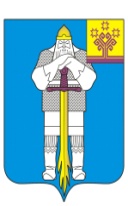 